متوسطة                   س -                                                   2018/2019   الوظيفة المنزلية 4 في مادة الرياضيات                                                            التمرين  الأول : الجزء 1 :أرسم معلما متعامدا ومتجانسا  مبدأه النقطة O ونأخذ وحدة الطول 1cm.1-علم النقاط  التالية 2-عين النقطتين D وF نظائر النقطتين A وB بالنسبة إلى النقطة  C على الترتيب ,ثم أكتب احداثيي D و Fالجزء 2 :أحسب ما يلي :رتب  H,I,J,K ترتيبا تصاعديا .أحسب المجموع الجبري E حيث وضعية إدماجية :لحساب المسافة بين  منصة القفز 2 ومنصة القفز 1 ننجز  العملية التالية:   حيث    يعبران  عن بعد منصة القفز 1و2 عن سطح ماء المسبح لاحظ الرسم جيدا ثم :
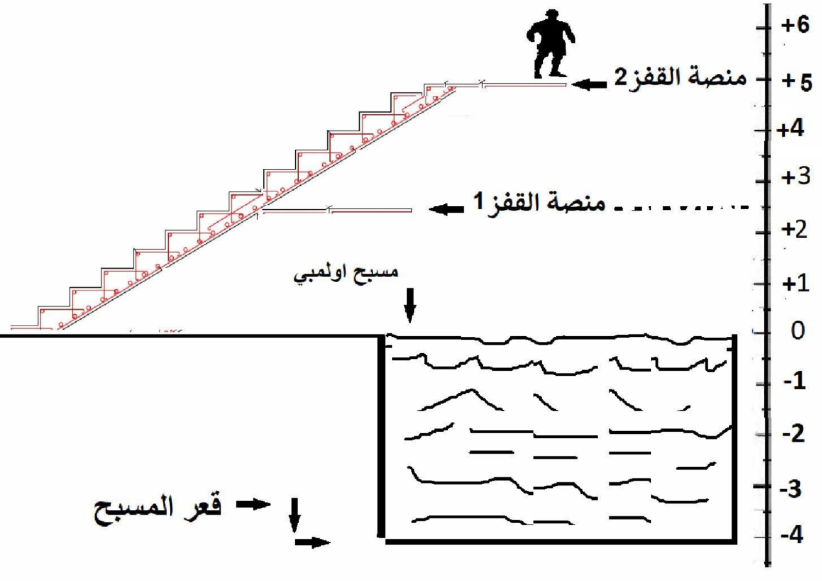 احسب البعد  بين منصة القفز 1 و قعر المسبح  ؟احسب البعد  بين منصة القفز 2و قعر المسبح  ؟الصورة في الاسفل هي رسم توضيحي (الابعاد غير حقيقية )  لمنصات القفز و السلم الذي يستخدم للصعود اليها  حيث     يعبر عن منصة القفز رقم 2 و   يعبر عن منصة القفز رقم 1  و  يعبر عن السلم الذي يستخدم للصعودمن خلال المعطيات الموجودة  في الشكل  في الاسفل برهن ان  المنصة 1 بنيت بالتوازي مع المنصة 2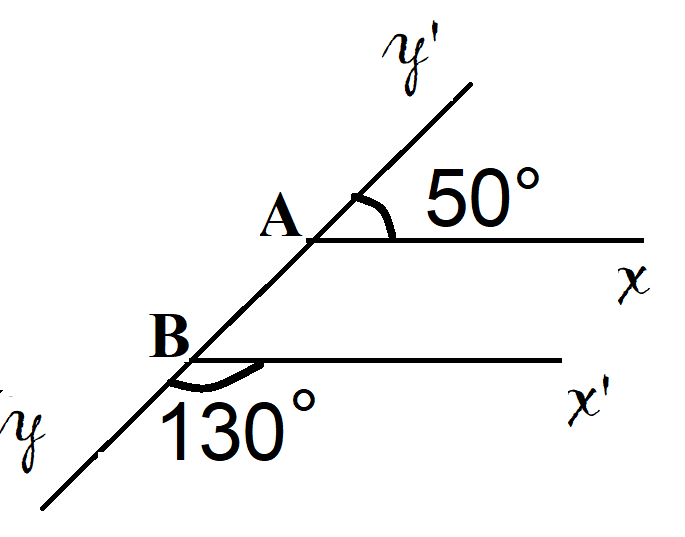 الصفحة 1 من 2الوضعية الإدماجية (08 نقاط):	               بالتوفيق عن أستاذة المادة -انتهى-المستوى :2 متوسطسلمت يوم :تعاد يوم :